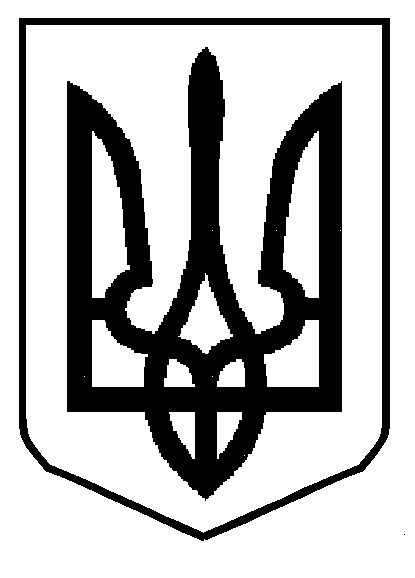 ЧЕРВОНОГРАДСЬКА МІСЬКА РАДАЛьвівської областіВолсвинська ЗШ І-ІІ ступенівНАКАЗ 01.09.2022                                                                                                          № 58      Про організацію роботи у 8 інклюзивному класі       Відповідно до ст.20 Закону України «Про  освіту», ст.26  Закону України «Про  загальну середню освіту»,  керуючись Порядком організації інклюзивного навчання у загальноосвітніх навчальних закладах, затвердженим постановою Кабінету Міністрів України від 15.12.2021 № 1321 та з метою реалізації права дитини з особливими освітніми потребами, його соціалізацію та інтеграцію в суспільствіНАКАЗУЮ:Організувати клас з інклюзивним навчанням на базі 8 класу для учня Стельмащука Богдана Ярославовича.         2. Укласти договори на проведення корекційно-розвиткових занять з учнем Стельмащуком Богданом                   1 год.(  корекція розвитку );                    2 год. (розвиток мовлення).                   3 год ( корекція розвитку)3. Призначити асистентом вчителя  Лішку У.П.4. Асистенту вчителя Лішці У.П. 4. 1. Забезпечити виконання  посадових обов’язків асистента вчителя.           4.2. Здійснювати соціальний супровід  Стельмащука Б.           5. Організувати команду психолого-педагогічного супроводу  та  до 16.09.2022 розробити індивідуальну програму розвитку.	6. Педагогічним працівникам, які здійснюють педагогічний супровід дітей з особливими освітніми потребами виконувати такі посадові обов’язки: 6.1. Заступнику директора з навчально-виховної роботи Рогалі Л.І.доручити:6.1.1. Формування складу Команди супроводу.6.1.2. Призначення відповідальної особи щодо координації розроблення ІПР.6.1.3. Організацію роботи Команди супроводу.6.1.4. Контроль за виконанням висновку ІРЦ.6.1.5. Залучення фахівців (в тому числі фахівців ІРЦ) для надання психолого-педагогічних та корекційно-розвиткових послуг дітям з ООП.6.1.6. Контроль за виконанням завдань учасниками Команди супроводу своїх функцій.6.1.7. Розроблення спільно з іншими учасниками Команди супроводу індивідуального навчального плану дитини з ООП.6.1.8. Залучення батьків дитини з ООП до розроблення і погодження ІПР.6.1.9. Оцінка діяльності педагогічних працівників, залучених до реалізації ІПР.6.1.10. Моніторинг виконання ІПР.6 .2. Практичного психолога  Вакулу В.П. залучити до:          6.2.1.Вивчення та моніторингу психічного розвитку дитини з ООП.6.2.2.Психологічного супроводу дитини з ООП.6.2.3.Надання корекційно-розвиткових послуг дитині з ООП згідно з IПP.6.2.4.Надання рекомендацій, консультацій та методичної допомоги педагогічним працівникам закладу освіти у роботі з дитиною з ООП.6.2.5.Консультативної  роботи з батьками дитини з ООП.6.3. Класному керівнику  Запісоцькій К.М., вчителям-предметникам :6.3.1.Забезпечити освітнній процес дитини з ООП з урахуванням особливостей її розвитку та ІПP;6.3.2.Готувати інформацію для учасників засідання Команди супроводу про особливості навчально-пізнавальної діяльності дитини з ООП, її сильні сторони та потреби; 6.3.3.Відстежувати результати виконання дитиною навчальної програми/освітнього плану.6.3.4.Брати участь у підготовці індивідуального навчального плану дитини з ООП.6.3.5.Розробити індивідуальну навчальну програму в закладі загальної середньої освіти .6.3.6.Визначати спільно з іншими педагогічними працівниками рівень досягнень кінцевих цілей навчання; передбачених ІПP.          6.3.7.Створювати належний мікроклімату в колективі.6.3.8.Надавати інформацію батькам про стан засвоєння навчальної програми/освітнього плану дитиною з ООП.7.Покласти відповідальність за збереження здоров’я Стельмащука Богдана на асистента вчителя Лішку У.П. та класного керівника  Запісоцьку К.М.8.   Контроль за виконанням наказу залишаю за собою.Директор школи                                               Марія СЕМЕНОВА